EXERCICE N°1 CONCOUR 2005         Soit a, b, c, et d des réels tels que ad –bc  0     pour xPartie A/ On suppose que (a-d)² +4bc > 0Montrons que Montrons qu’il existe deux réels α et β tels que  On cherche à trouver les solutions de l’équation Soit  donc l’équation ( E ) admet deux racines distinct   et On a  et    pour  d’ouSoit la suite  définie par son premier terme  et                    a/ La suite  est stationnaire                    ( E )Soit  donc l’équation ( E ) admet deux racines distinct   et Pour   ou   La suite  est stationnaire.                   b/ Montrons que si  et  alors    et Soit la propriété  P(n) : pour tout n      et La propriété  P(n) est vrai pour n =0 supposons qu’elle est vrai pour n c-a-d    et  et montrons qu’elle est vrai pour n + 1On a 
et 
car      ,  et                        c/ pour  et  Etudions la convergence de la suite  On a  
On considère la suite   définie par    et    La suite  est une suite géométrique de premier terme  et de raisonr =  en effet on a Si  Donc  et par suite Si  Donc  et par suite Si             Impossible car  Si                la suiten’admet pas de limite et on a   et   et par suite et  si non =  ou  ce qui est absurde car  et Donc n’admet pas de limite. et                          a/ Soit P(n) :  On a     supposons que   montrons que Donc pour D’où la suite ( est une suite minoré est décroissante donc converge vers une limite lVérifiant                ou  or  donc  et       l’équation ( E )             donc    ou    sont les solutions De ( E ) On a  d’après la 3°) c/ question la suite ( est une suite convergente et elle converge vers                     b/ Montrons que si     alors                                            Avec      c/ Montrons que                             d/      On a   Et   Donc          
                         e/ La suite      définie  par  et         l’équation ( E )             donc    ou    sont les solutions de l’équation ( E )  D’après la 3°)  question c/la suite ( converge vers                          f) Donnons des approximations successives de Partie B/ dans cette partie on suppose que Montrons qu’il existe un réel   tel que  Soit l’équation   Comme c Soit donc Donc      admet une solution double  On a  est une solution de         On a aussi        Soit la suite  définie par son premier terme  et Si  alors la suite  est stationnaire donc convergente  et elle converge vers Si   montrons que pour tout Soit la propriété  P(n) : pour tout La propriété  P(n) est vrai pour n =0 supposons qu’elle est vrai pour un entier n et montrons qu’elle est vrai pour n + 1On a 
On considère maintenant la suite   définie par    et    On a  La suite  est donc une suite arithmétique de premier terme  et de raison    D’où  Comme c  0  alors       la   est donc converge et elle converge vers  .Exercice N° 2 Soit  continue sur IR et vérifiant f(x+y) = f(x) +f(y) pour tout (x,y)  Montrons que pour tout entier n et pour tout réel x       On a  donc La propriété ( 1 ) est donc vraie pour n = 0 supposons qu’elle est vraie pour un entier n et montrons qu’elle est vraie pour n+1Montrons que pour tout entier nPour Montrons que pour tout nombre rationnel        (3)Soit p et q deux entier tel que q  et x =     qx=pDe (1) et (2) en tire                     (3)Pour finaliser Montrons que pour tout réel          Soit x un réel, on pose  et considère  la suite  des nombres rationnels définie par : pour tout entier naturel n   . On a             La suite  est donc encadrée par deux suite qui converge vers la même limite x     La suite  converge et on a     (4) =     (5)Or f est continue sur IR        (6)De (4) , (5) et (6)  et par passage à la limite en déduit que pour tout réel x Ce qui montre que pour tout réel x on a  =    Problème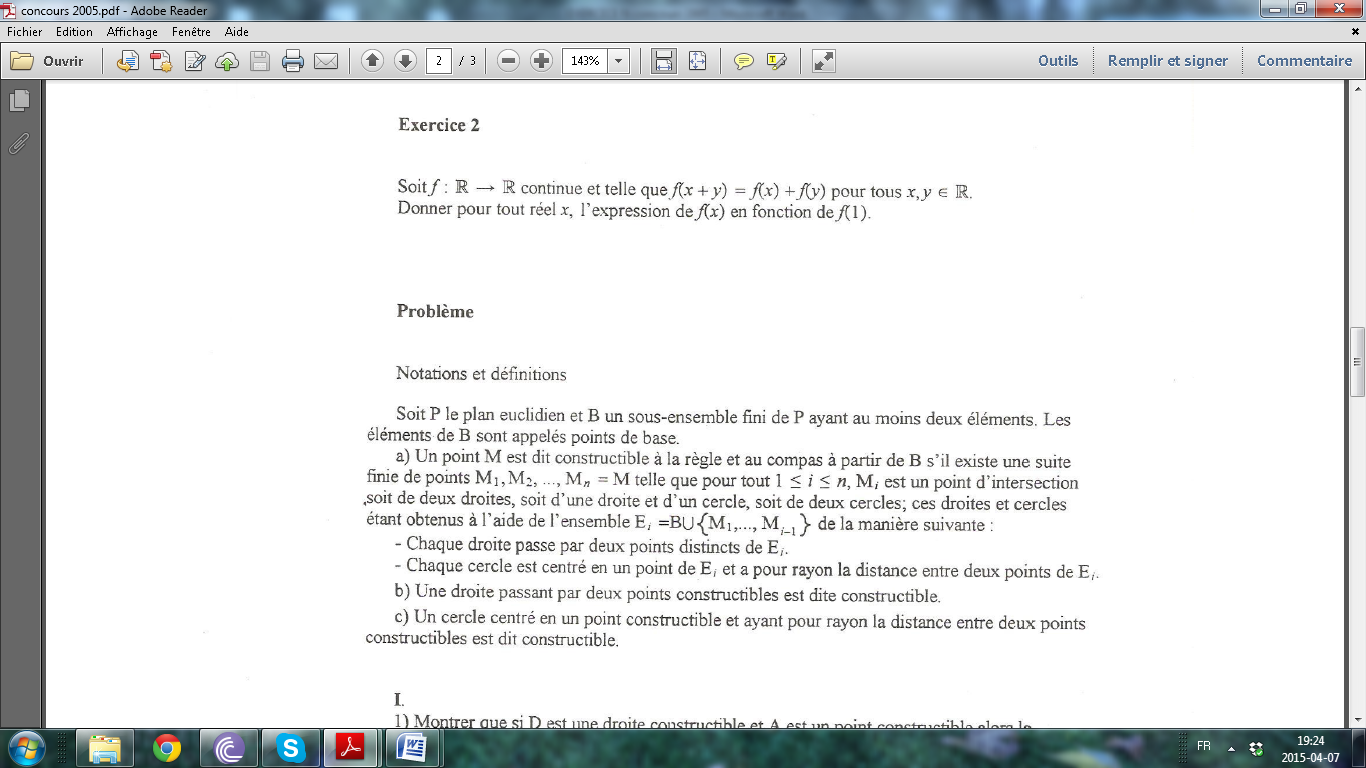  Montrons que si D est une droite constructible et A un point constructible alors la perpendiculaire à D passant par A ainsi que la parallèle à D sont des droites constructibles.Soit D une droite constructible et A un point constructibleSi A est un point de la droite DD est une droite constructible il existe un point M1 constructible distinct du point A tel que D passe les point M1 et A Les points A et M1  sont constructible donc Le cercle C1 de centre A et de rayon A M1 est constructible. C1 recoupe la droite D en un autre point M2 autre que M1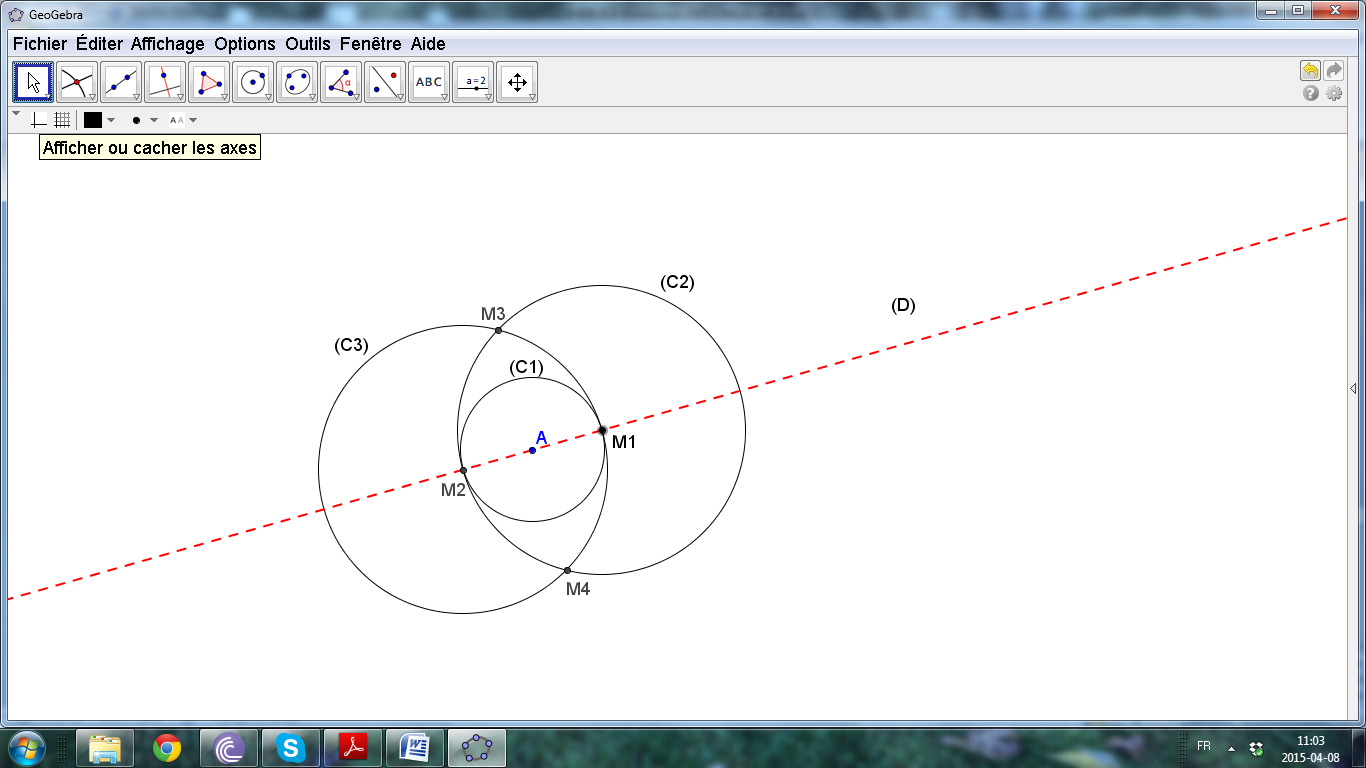 Les points M1 et M2  sont constructible, donc les cercle C2  et C3 de centre respectifs  M1 et M2 et de rayon M1M2 sont constructibles.C2  et C3 se coupent en deux points M3 et M4Les points M3 et M4 sont constructible donc la droite (M3M4) est constructible.La droite (M3M4)  passe par A et perpendiculaire à D.Si A est un point n’appartenant pas à la droite D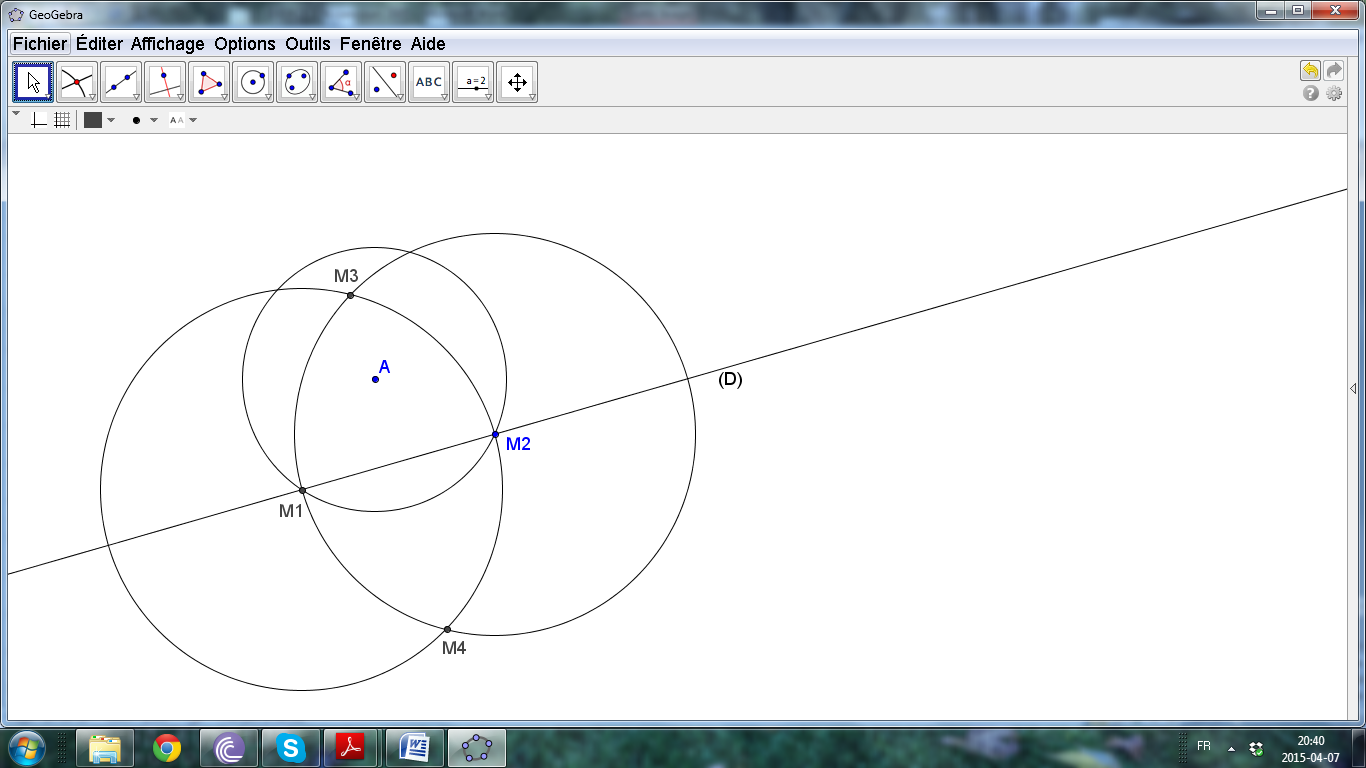 D est une droite constructible elle passe donc par un point M2 constructiblesLes points A et M2  sont constructible donc Le cercle C0 de centre A et de rayon A M2 est constructible. C0 coupe la droite D en un autre point M1 autre que M2Les points M1 et M2  sont constructible donc le cercle C1 de centre M2 et de rayon M2M1 est constructible.Les points M1 et M2  sont constructible donc le cercle C2 de centre M1 et de rayon M1M2 est constructible.C1  et C2 se coupent en deux points M3 et M4 Les points M3 et M4 sont constructibles donc la droite (M3M4) est constructible.La droite (M3M4)  passe par A et perpendiculaire à D.Soit D’ la perpendiculaire à la droite D passant par A d’après ce qui précède la D’’ perpendiculaire à D’ passant par A est constructible ; D’’ est la droite parallèle à D passant par AMontrons que si A et B sont deux points constructibles alors le milieu et la médiatrice de segment  sont constructibles.Les points A et B  sont constructible donc les cercles C1 et C2 de centres respectifs  A et B et de même rayon AB sont constructibles. C1  et C2 se coupent en deux points M1 et M2.Les points M1 et M2 sont donc constructibles, la droite (M1M2) est aussi constructible, cette droite est la médiatrice de segment  elle coupe (AB) en un point I milieu de 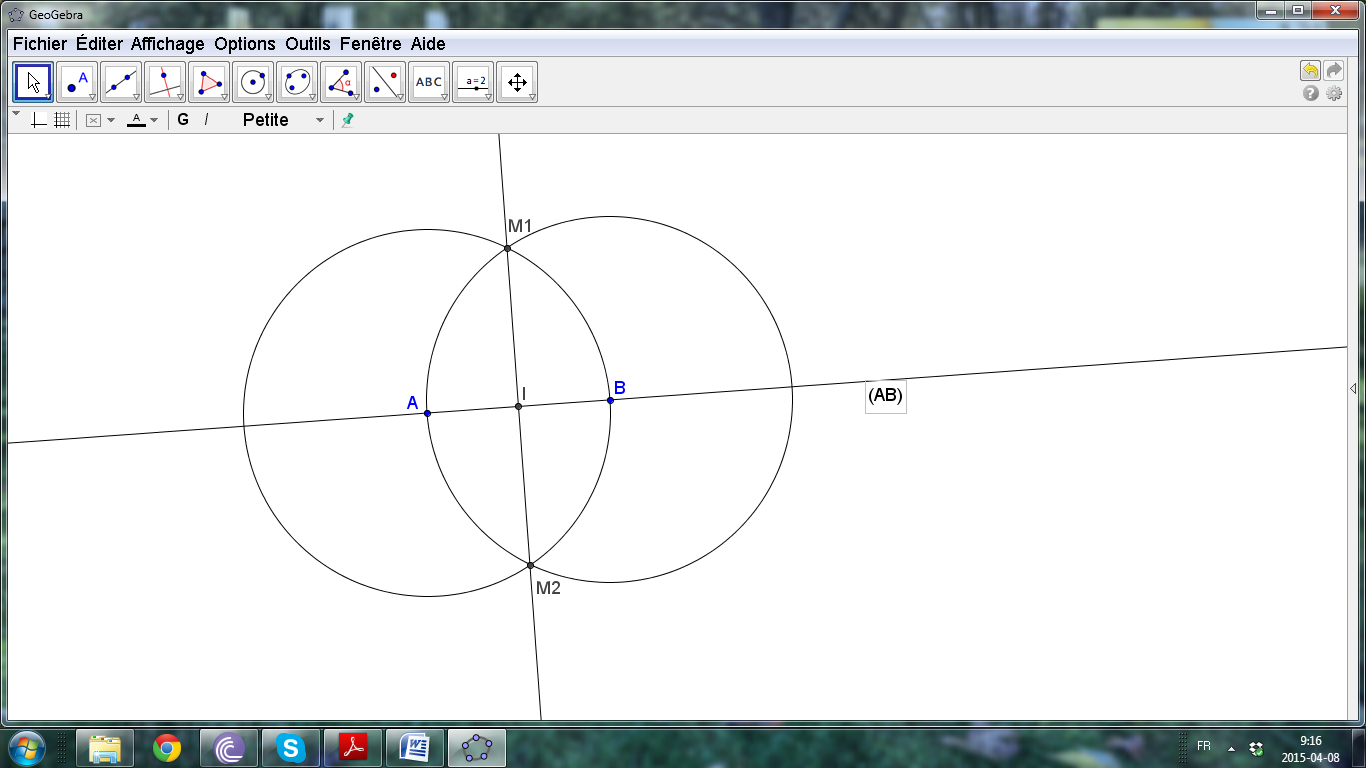 Montrons que si D et D’ sont deux droites constructibles concourantes alors les bissectrices des angles déterminés par ces deux droites sont constructibles.D et D’ sont deux droites constructibles concourantes ils existent trois points A, M1 et C tels que la droite D passe par (AM1) et la droite D’ passe par (AC)Les points A et M1  sont constructible donc le cercles C1 de centre  A et de rayon A M1 est constructible. C1  coupe la droites D en deux points M1 et B et la droite D’  en deux points M2 et C’.Les points M1 et M2 sont constructibles donc les cercles C1 et C2 de centres respectifs  M1 et M2 et de même rayon AM1 sont constructibles. C1  et C2 se coupent en un point M3 autre que A. Les points A et M3 sont constructibles la droite (AM3) est donc constructible. La perpendiculaire D’’ à la droite (AM3) passant par A est aussi constructible. Ces droite (AM3) et D’’ sont  les bissectrices des angles déterminés par les deux droites D et D’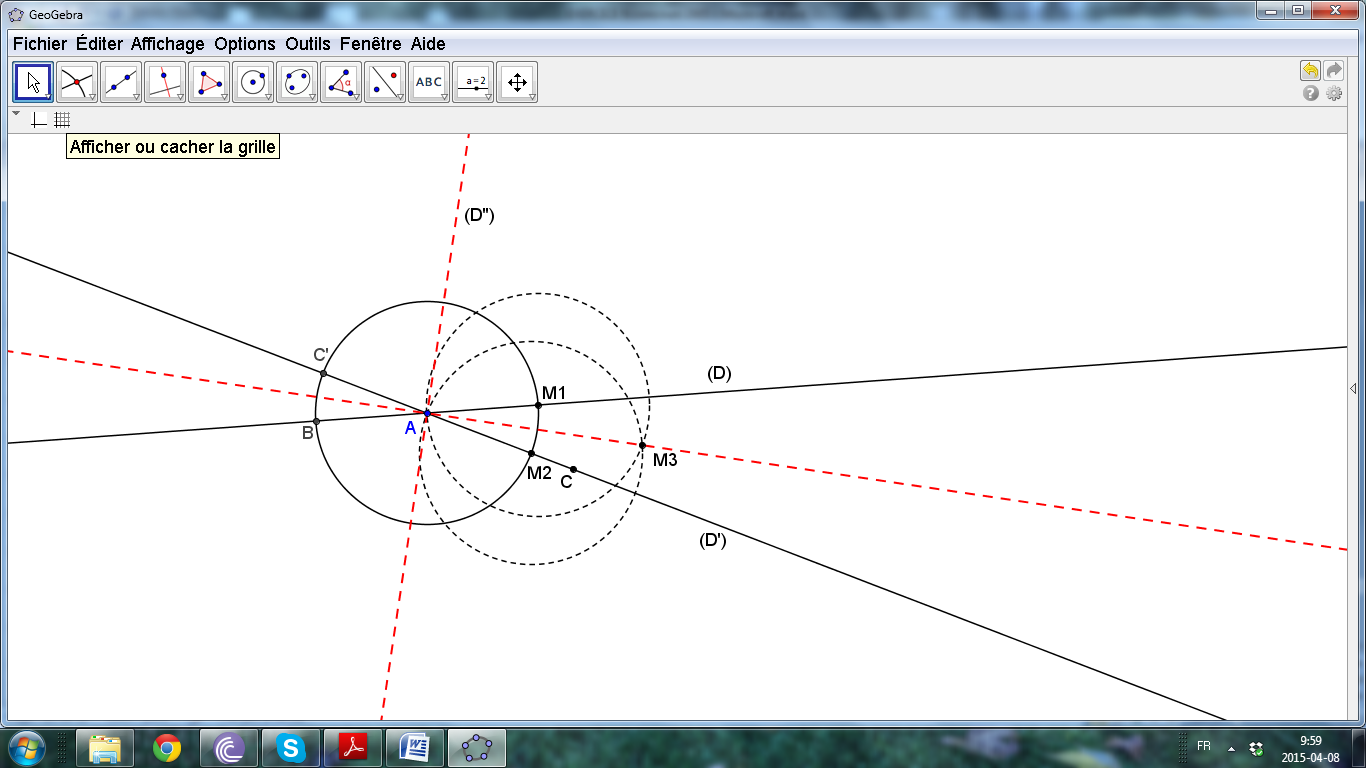 II/  Soit O et I deux points du plan tel que  OI = 1. On pose B =Montrons qu’il existe un point constructible J tel que  soit un repère orthonormé.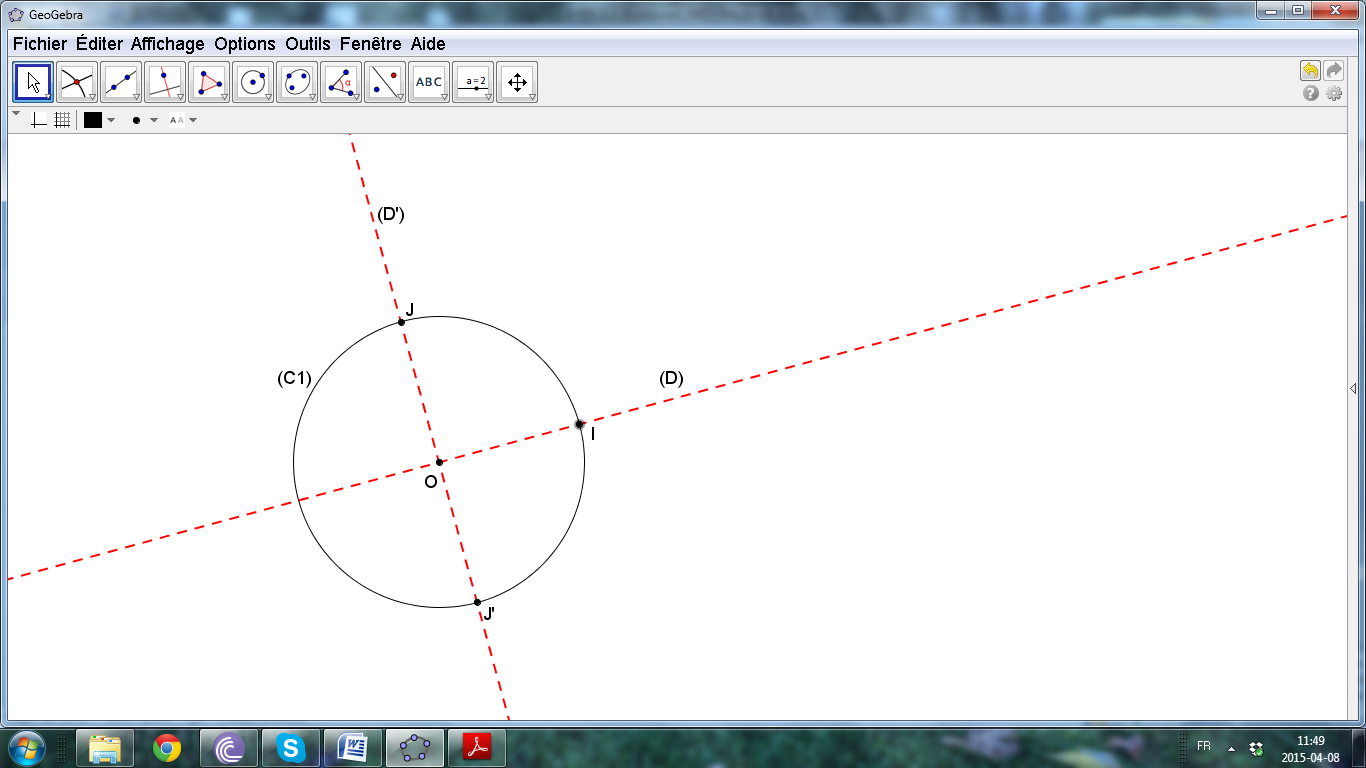 Les points O et I sont deux points donnés de P la droite D passant par O et I est constructible la perpendiculaire D’  à la droite D passant par O est alors constructible.Le cercle C1  de centre O et de rayon OI = 1 est aussi constructible.Le cercle C1  et la droite D’ se coupent en deux point J et J’.Le Point J vérifie : J est constructible puisque c’est l’intersection d’une droite est un cercle  OJ = 1 et (OJ) perpendiculaire à (OI) ce qui prouve qu’il existe un point constructible J tel que  soit un repère orthonormé.Un nombre réel est dit constructible s’il est une des coordonnées, dans le repère, d’un point constructible.Montrons que    est constructible.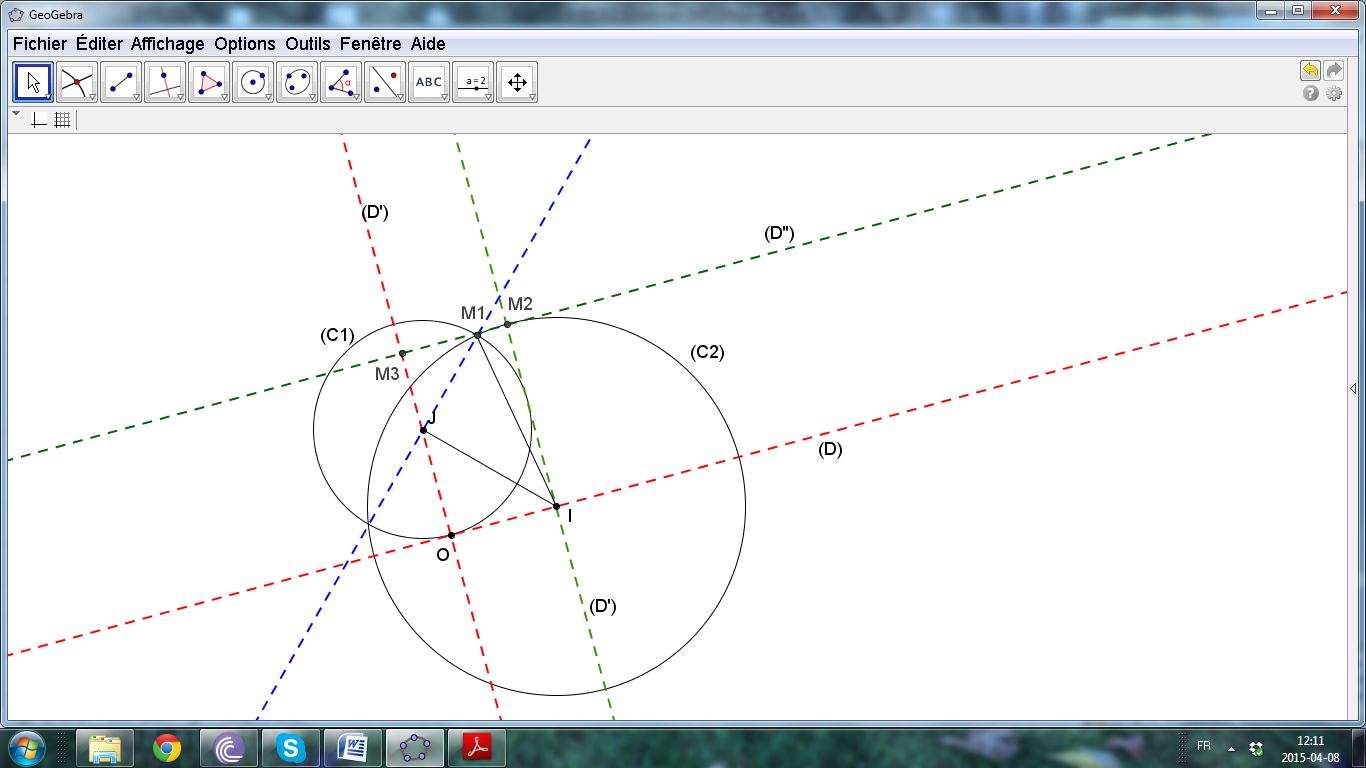 Les points I et J sont constructibles la droite (IJ) est donc constructibles ainsi que sa perpendiculaire ∆ passant par J Les points O et J sont constructible le cercle (C1) de centre J et de rayon OJ est donc constructible La droite ∆ et le cercle (C1) se coupent M1et A. M1 est donc constructible. Le triangle IJM1 rectangle J et JM1 =1 d’après Pythagore IM1 =   Les points I et M1 sont constructibles le cercle de centre I et de rayon IM1 et donc constructible.La droite (D) et le point I sont constructibles la perpendiculaire (D’’) à (D) passant par I est donc constructibleLa droite (D’’) et le cercle (C1) se coupent en M2, M2 est donc constructible.La droite (D’’) et le point M2 sont constructibles la perpendiculaire (D’’’) à (D’) passant par M2 est donc constructible.La droite (D’’’) coupe la droite ( D’) en M3. Le point M3 est donc constructible. M3 est d’ordonné  , dans le repère (O, I, J) ,  est donc constructible.Autre Méthode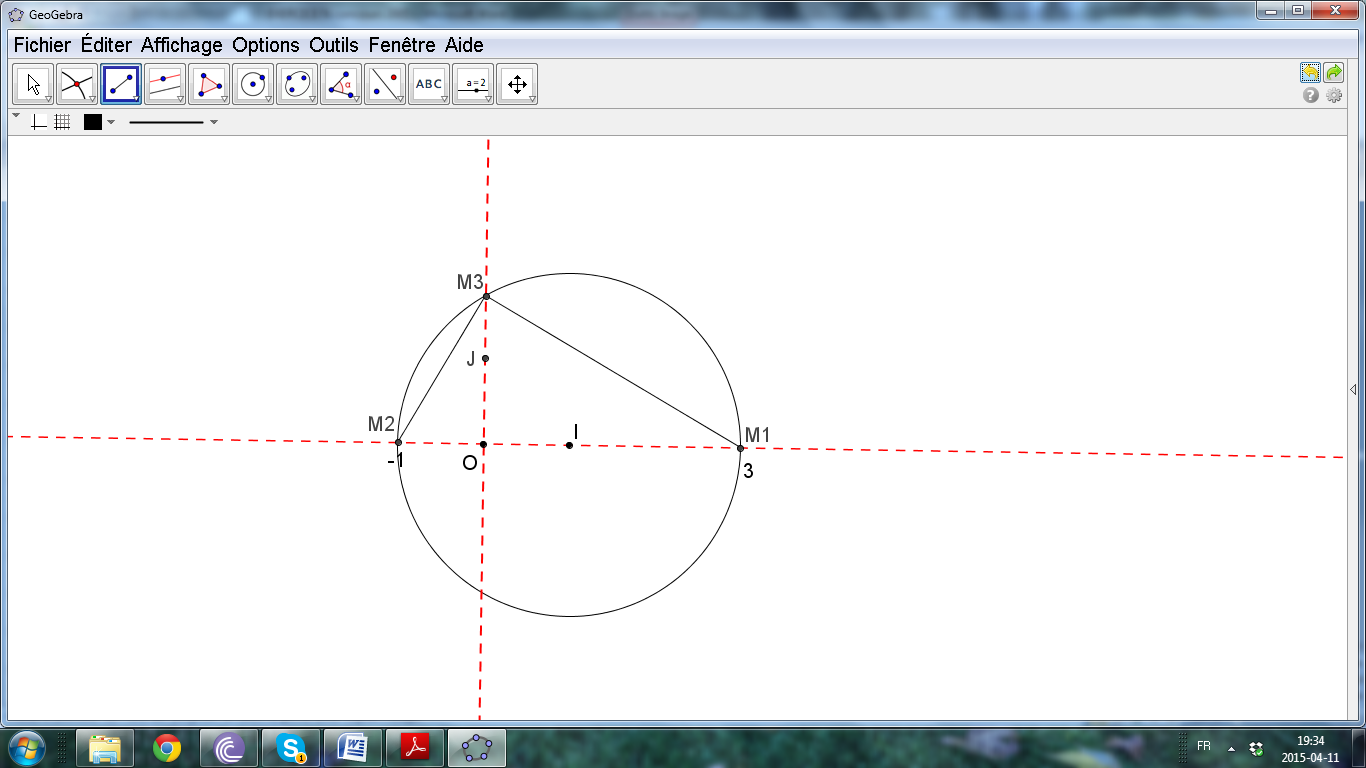 Le nombre   est constructible il existe donc un point M1 d’abscisse, dans le repère (O, I, J) , . -1 est constructible il existe donc un point M2 d’abscisse, dans le repère (O, I, J) ,-1.Soit M’’Le milieu des points M et M’. M’’ est constructible le cercle de centre M’’ et de rayon M1M’’ est aussi constructible elle coupe la droite (OJ) au point M3 d’ordonné, dans le repère (O, I, J),   puisque dans un triangle rectangle MM’M3 on a     Montrons que tout entier est constructible.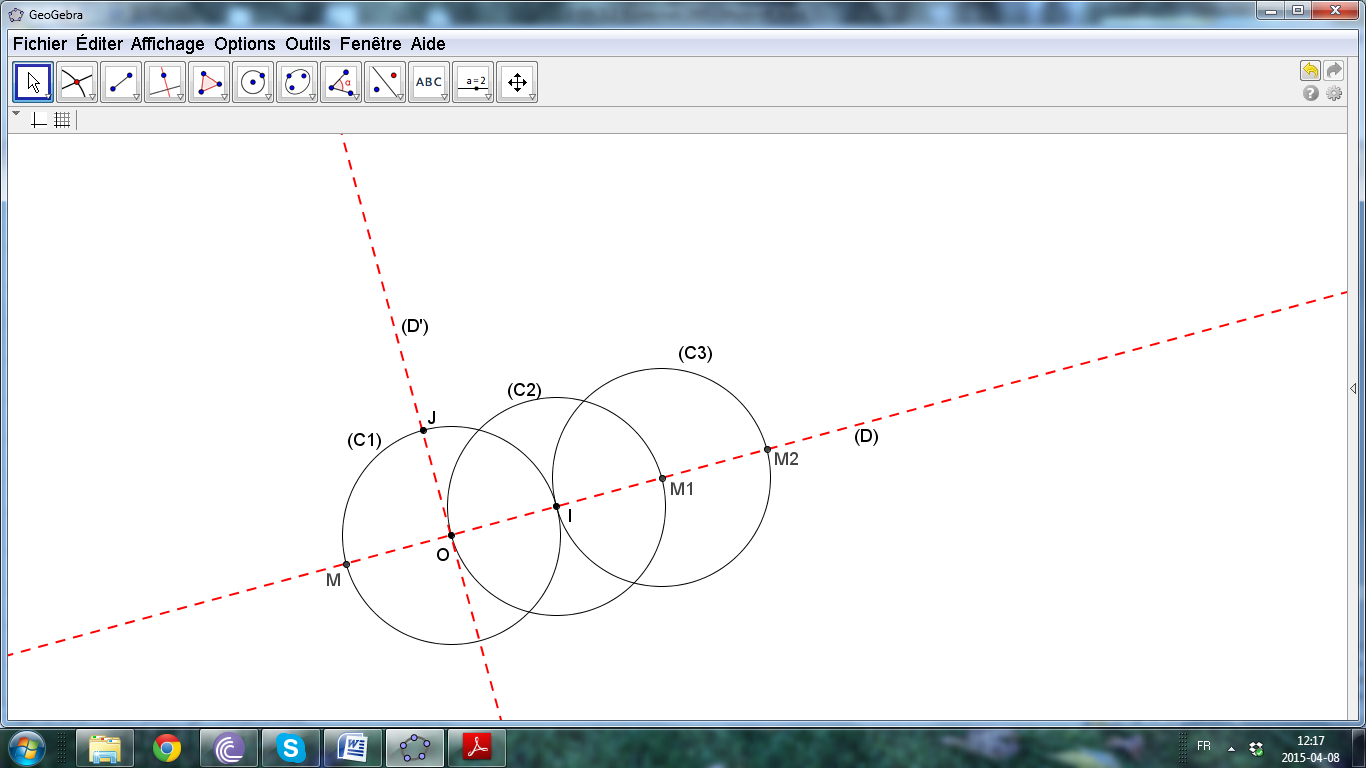 Si n est un entier positif.Le point O est constructible d’abscisse 0, dans le repère (O, I, J), 0 est constructible.Les points O et I sont constructible le cercle (C1) de centre O et de rayon OI =1  est donc constructible. le cercle (C1) coupe la droite (OI) en M1 qui est d’abscisse 1, dans le repère (O, I, J), 1 est constructible.Supposons que les entiers n-1 et n sont constructibles et montrons que l’entier n est constructibleles entiers n-1 et n sont constructibles ils existent donc deux points M(n-1) et Mn  constructibles d’abscisses respectifs, dans le repère (O, I, J), n-1 et n. le cercle (Cn) de centre Mn et de rayon MnM(n-1) = 1 est constructible et elle coupe la droite (OI) en un point M(n+1) autre que le point M(n-1). Le point est donc constructible et il est d’abscisse, dans le repère (O, I, J),  n+1. L’entier n+1 est donc constructible.Si n est un entier négatif.Si n est un entier négatif alors –n est positif il est donc constructible il existe donc un point M(-n) constructible d’abscisse, dans le repère (O, I, J), -n. le cercle (C-n) de centre M(-n) et de rayon O M(-n) = -n est constructible et elle coupe la droite (OI) en un point M(n) autre que le point M(-n). Le point M(n) est donc constructible et il est d’abscisse, dans le repère (O, I, J),  n. L’entier n est donc constructible.Montrons que   est constructible.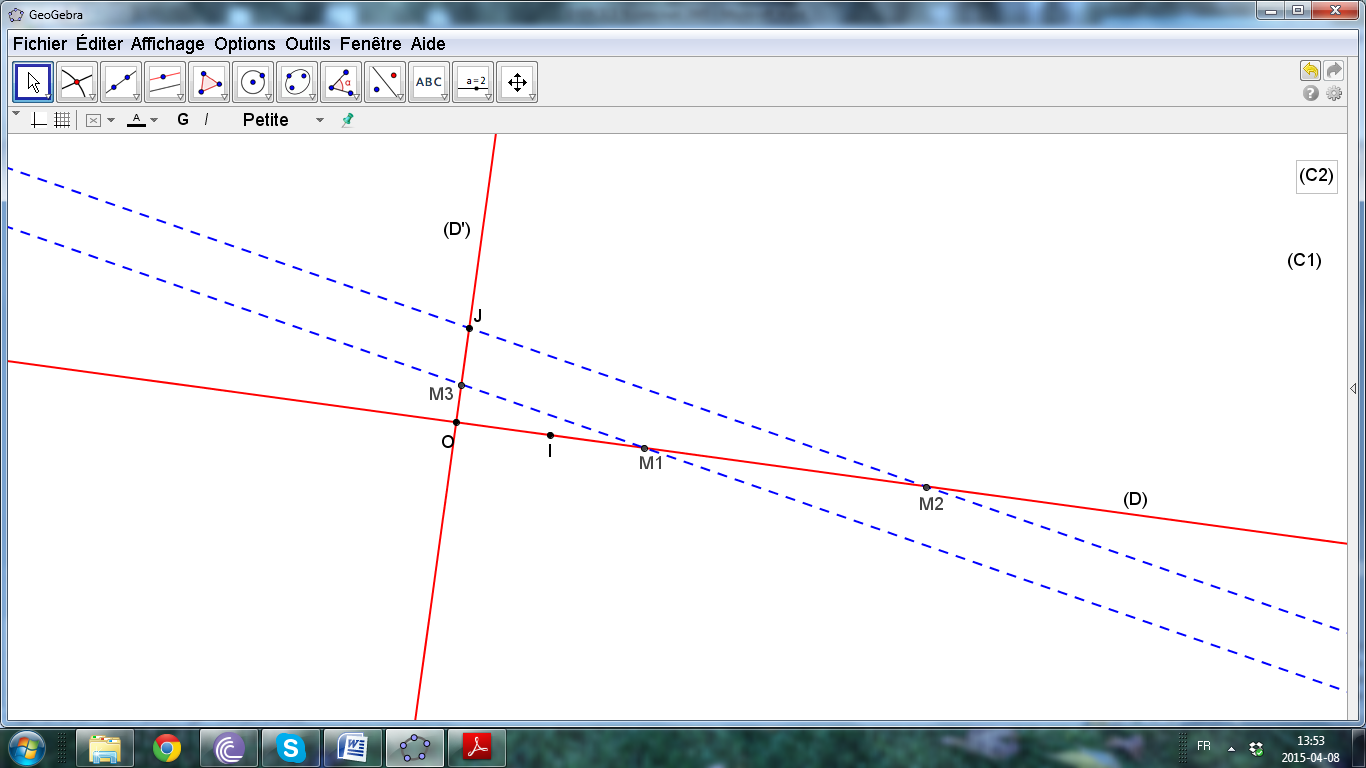 Les entiers 2 et 5 sont constructibles ils existent donc deux points M1 et M2 constructibles d’abscisse respectifs, dans le repère (O, I, J), 2 et 5.La droite (JM2) est constructible ainsi que sa parallèle ∆ passant par M1.∆ coupe (OJ) en un point M3 D’après Thalès  = Le point M3 est constructible et est d’ordonné, dans le repère (O, I, J),    . Le rationnel   est donc constructible.On désigne par ∆ l’ensemble des nombres constructibles.Montrons que ∆ est un sous corps  de IR contenant Q.∆ est un ensemble non vide (tout entier est constructible) ,  pour      admet un élément neutre 0Soit x un  nombre constructible. Il existe donc un point M1 constructible d’abscisse, dans le repère (O, I, J), x. Le cercle (C1) de centre O et de rayon OM1 coupe la droite (OI) en un point M2 autre que M1 et tel que Le point M2 est donc constructible d’abscisse, dans le repère (O, I, J),- x.Le réel –x est un nombre constructible donc  et vérifiant Ce qui montre que tout élément de ∆ admet un opposé .Soient x et y deux nombres constructibles, Montrons que leur somme est constructible.Les nombres  x et y  sont constructibles ils existent donc deux points M1 et M2 constructibles d’abscisse respectifs, dans le repère (O, I, J), x et y.Les points O, M1 et M2 constructibles le cercle  de centre M2 et de rayon OM1 coupe la droit (OI) en deux points A et B. le point A vérifie  si non c’est le point B qui le vérifie. Le point A est donc constructible d’abscisse, dans le repère (O, I, J), ce qui montre que loi + est stable dans ∆. la loi + est commutative puisque ∆ est un sous ensemble de IR. La loi + est associative puisque ∆ est un sous ensemble de IR.Ainsi  est un groupe commutatif.OI = 1 donc Le réel 1 est constructible  et on a pour tout   1 1 est l’élément neutre pour la loi Soit   , Le nombre  x est constructible il existe donc un point M d’abscisse, dans le repère (O, I, J), x. La droite passante par I et parallèle à  la droite (MJ) coupe la droite (OJ) en un point M’ d’ordonné   , dans le repère (O, I, J).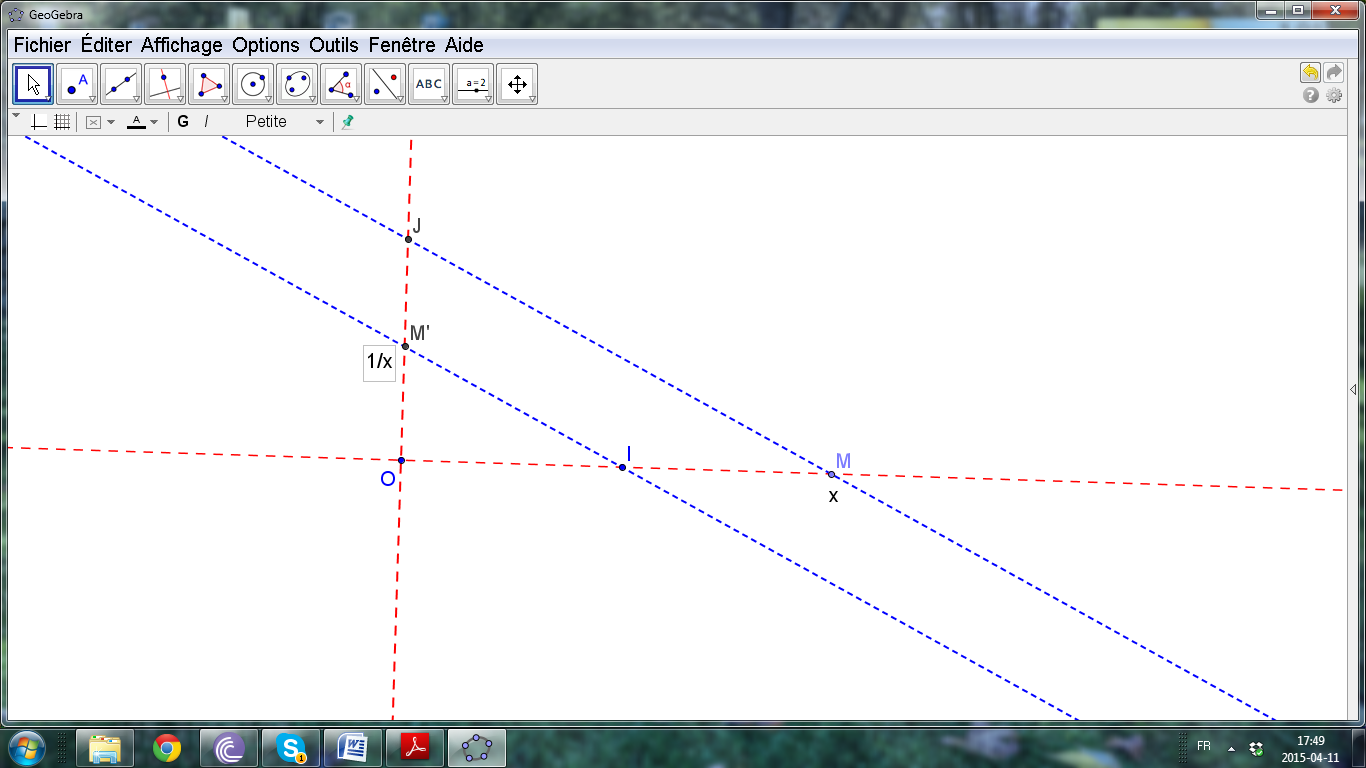 Pour tout    admet un inverse  Soit   et    , Les nombres    et   sont constructibles il existe donc un point M d’abscisse   et un point M’ d’ordonné  . La droite passante par M’ et parallèle à  la droite (MJ) coupe la droite (OJ) en un point M’ d’abscisse  , dans le repère (O, I, J). est stable pour la loi ( , +,   ) est un sous corps  de IR 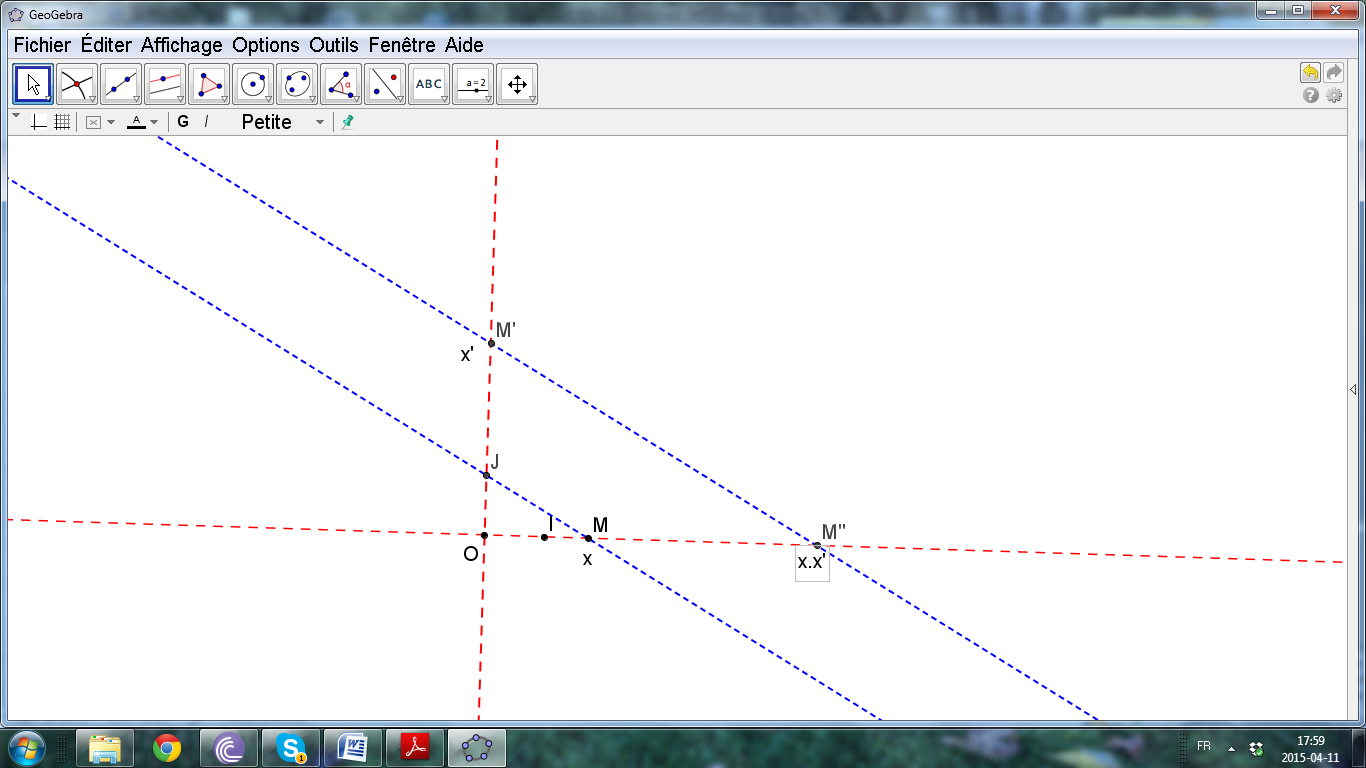 Montrons que tout nombre rationnel est constructible.Soit p et q deux entiers positifs et tel que Les entiers p et q sont constructibles ils existent donc deux points M1 et M2 constructibles d’abscisse respectifs, dans le repère (O, I, J), p et q.La droite (JM2) est constructible ainsi que sa parallèle D passant par M1.D coupe (OJ) en un point M3 D’après Thalès  = Le point M3 est constructible et est d’ordonné, dans le repère (O, I, J),    . Le rationnel   est donc constructible. Son opposé et aussi constructible. Ce qui montre que Q est inclus dans ∆Conclusion : ∆ est un sous corps de  IR contenant Q.a) Montrons que si t et  t   alors 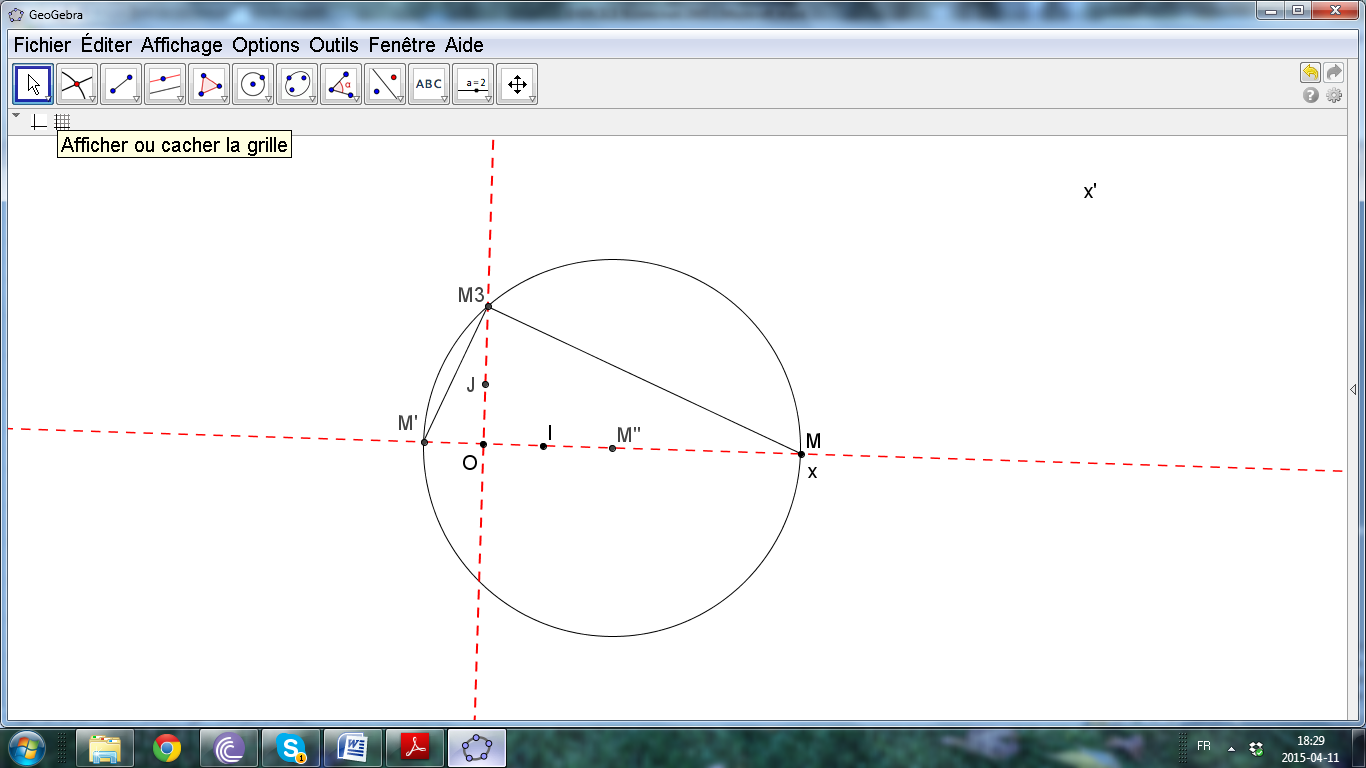 Soit      , Le nombre   est constructible il existe donc un point M d’abscisse, dans le repère (O, I, J) , . -1 est constructible il existe donc un point M’ d’abscisse, dans le repère (O, I, J) ,-1.Soit M’’Le milieu des points M et M’. M’’ est constructible le cercle de centre M’’ et de rayon MM’’ est aussi constructible elle coupe la droite (OJ) au point M3 d’ordonné, dans le repère (O, I, J),   puisque dans un triangle rectangle MM’M3 on a b) construction.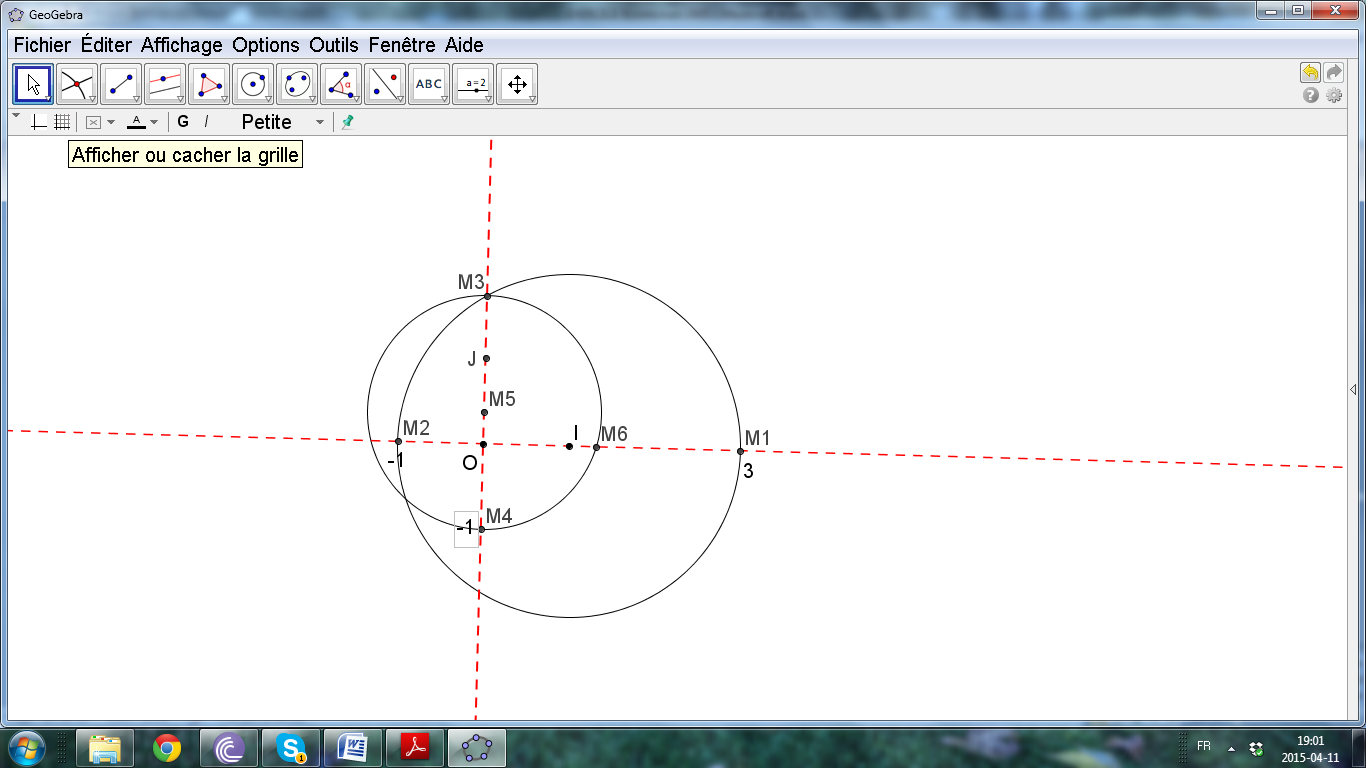 Le point M1 d’abscisse 3, dans le repère (O, I, J),  , M2 , dans le repère (O, I, J),  d’abscisse -1 Le cercle de centre I est de rayon IM1  = 2 coupe la droite (OJ) en un point M3 d’ordonné, dans le repère (O, I, J),    Soit M4 le point d’ordonné -1, dans le repère (O, I, J),   et M5 le milieu de Le cercle de centre M5 et de rayon M5M3 =  coupe la droite (OI) en un point M6 d’abscisse , dans le repère (O, I, J).soit. On dira que l’angle  est constructible si le point M du cercle trigonométrique tel que   est constructible. On cherche si les angles   ,   et   sont constructibles.Soit le point M de la droite (OI) d’abscisse, dans le repère (O, I, J),  le point M est constructible puisque le rationnel  est constructible.la perpendiculaire à (OI) passant par M est aussi constructible coupe le cercle trigonométrique au point A. le point A est constructible et tel que  . Le réel   est constructible.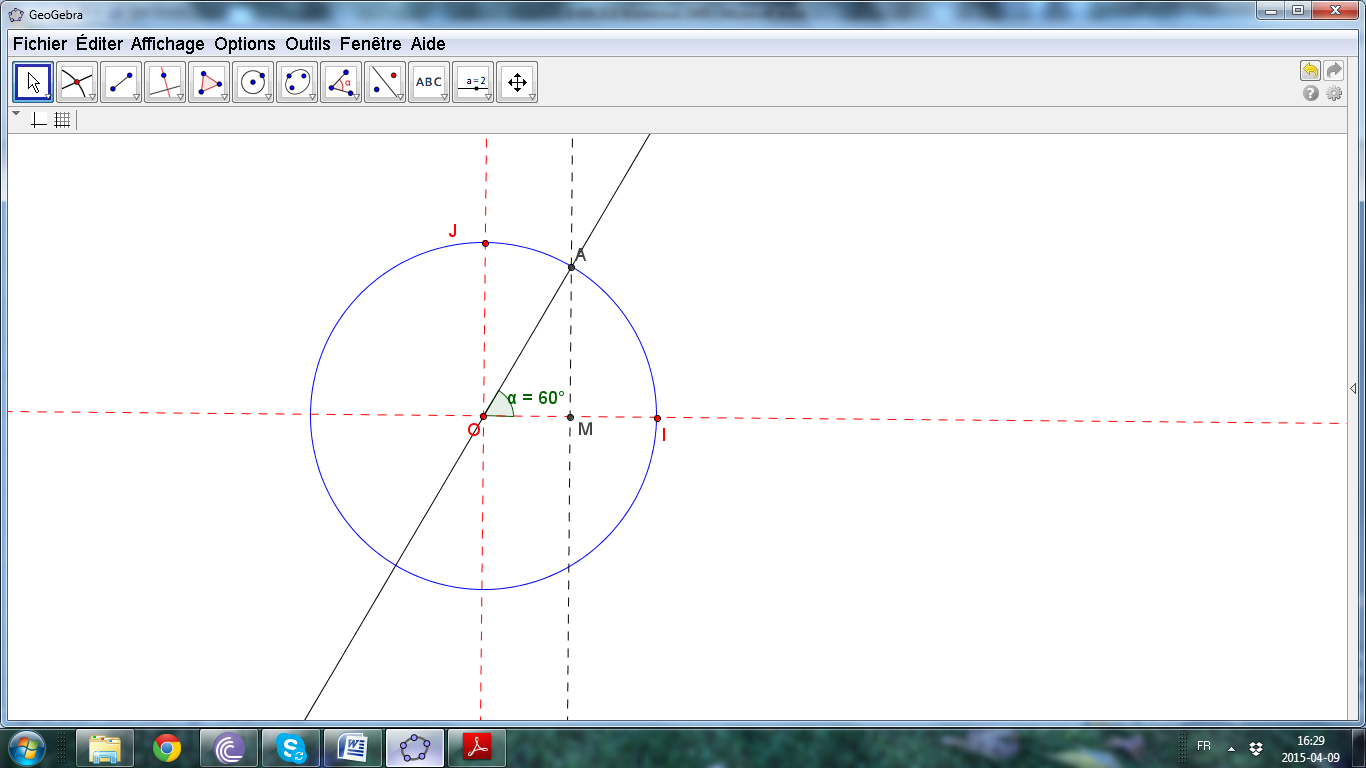 Soit le point N de la droite (OJ) d’ordonné, dans le repère (O, I, J),  le point N est constructible puisque le rationnel  est constructible.la perpendiculaire à (OJ) passant par N est aussi constructible coupe le cercle trigonométrique au point B. le point B est constructible et tel que  . Le réel   est constructible.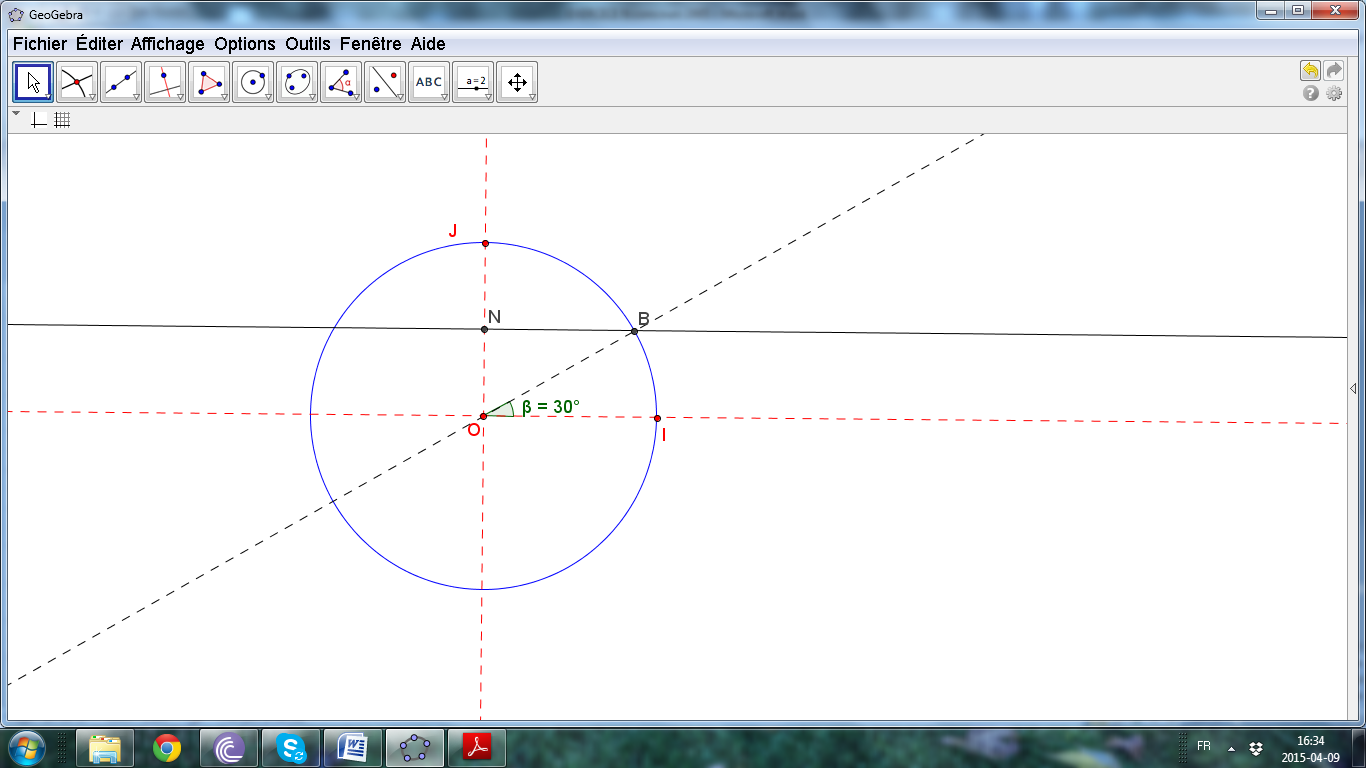 Soit le point N de la droite (OJ) d’ordonné, dans le repère (O, I, J),   et le point M de   la droite (OI) d’abscisse, dans le repère (O, I, J),   les point M et N sont constructibles puisque les rationnels   et  sont constructibles.Le cercle de centre M et de rayon MN qui est constructible coupe la droite (OI) en un point  C d’abscisse positif x =   la perpendiculaire à la droite (OI) passant par C coupe le cercle trigonométrique en un point A1 le point A1 est constructible et tel que  . Le réel   est constructible. La bissectrice intérieure de l’angle déterminer par les droites (OI) et (OA1) est constructible coupe le cercle trigonométrique en un point A2 et tel que   . Le réel   est constructible.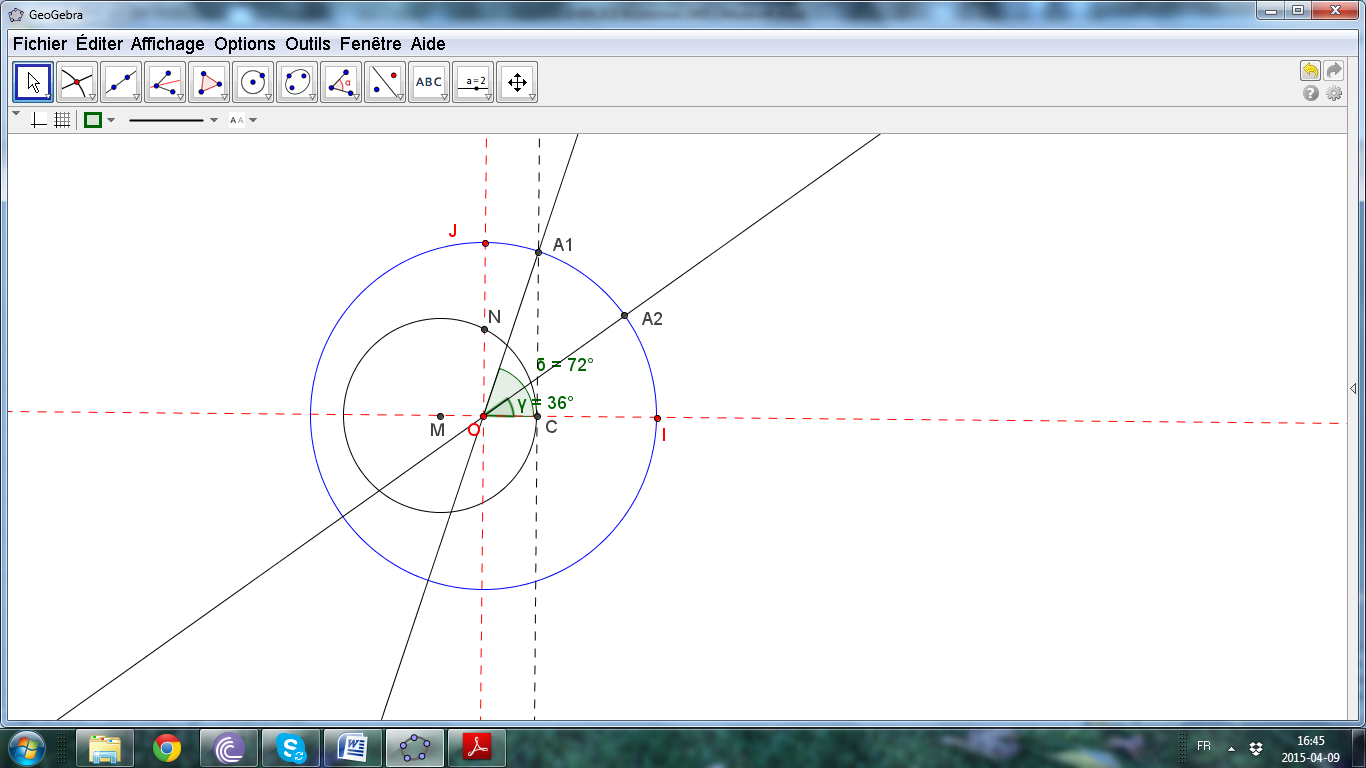 III/ dans cette partie nous admettons le résultat de Wantzel suivant :Tout nombre constructible est algébrique sur Q et son degré est une puissance de 2.a) montrons que  n’est pas constructible.Si  est constructible alors il existe un polynôme  de degré est une puissance de 2 à coefficients rationnels tel que  est une solution de Donc  Soient          et  sont des nombre rationnels pour tout les entiers k = 0, 1, 2 ….., n  et On a Donc             et                est un nombre rationnel ce qui est absurdeDonc  n’est pas constructible.b) Déduisons que l’on ne peut pas construire à la règle et au compas l’arrête d’un cube ayant un volume double d’un cube donné.Soit a l’arrête d’un cube donné et b celui de cube qu’on veut construire on a donc  Puisque  n’est pas constructible   donc   n’est pas constructible   Montrons que l’on ne peut pas construire à la règle et au compas un carré ayant même air qu’un cercle donné. Si un carré de cote a  ayant même air qu’un cercle de rayon r donné alors  Comme  est un nombre transcendant donc   est aussi un nombre transcendantCe qui prouve que   n’est pas constructibleOn considérant le polynôme   .Montrons que  n’est pas un nombre constructible.Donc  est une solution de  = 0 or P(X) n’est pas de degré Donc n’est pas algébrique sur Q est par conséquence  n’est pas constructible à la règle et au compas.Déduisons que l’angle  n’est pas trisectable.L’angle   n’est pas trisectable car   n’est pas constructible.